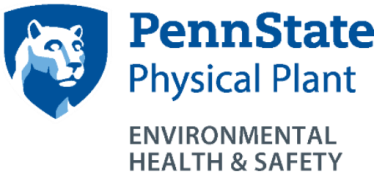 General Overview of BEEP Protocol and TerminologyBuilding Emergency Evacuation Plans (BEEP)
Building Emergency Evacuation Plans have been developed for every building which houses ten or more individuals at all campus locations.  These plans include evacuation maps which are prominently displayed within each building.  Each map indicates evacuation routes and exit points for the building.  Two other key elements of each map are as follows:The “designated meeting site” is the point at which all building occupants should congregate after exiting.  This point is located a safe distance away from the building and allows building occupants to be accounted for, and to receive additional instructions from public safety officials.“Assisted evacuation staging areas” have been established to provide a safe area for mobility-impaired individuals to assemble within a building during an evacuation so they can await evacuation assistance from emergency responders.	Sample evacuation map which clarifies key elements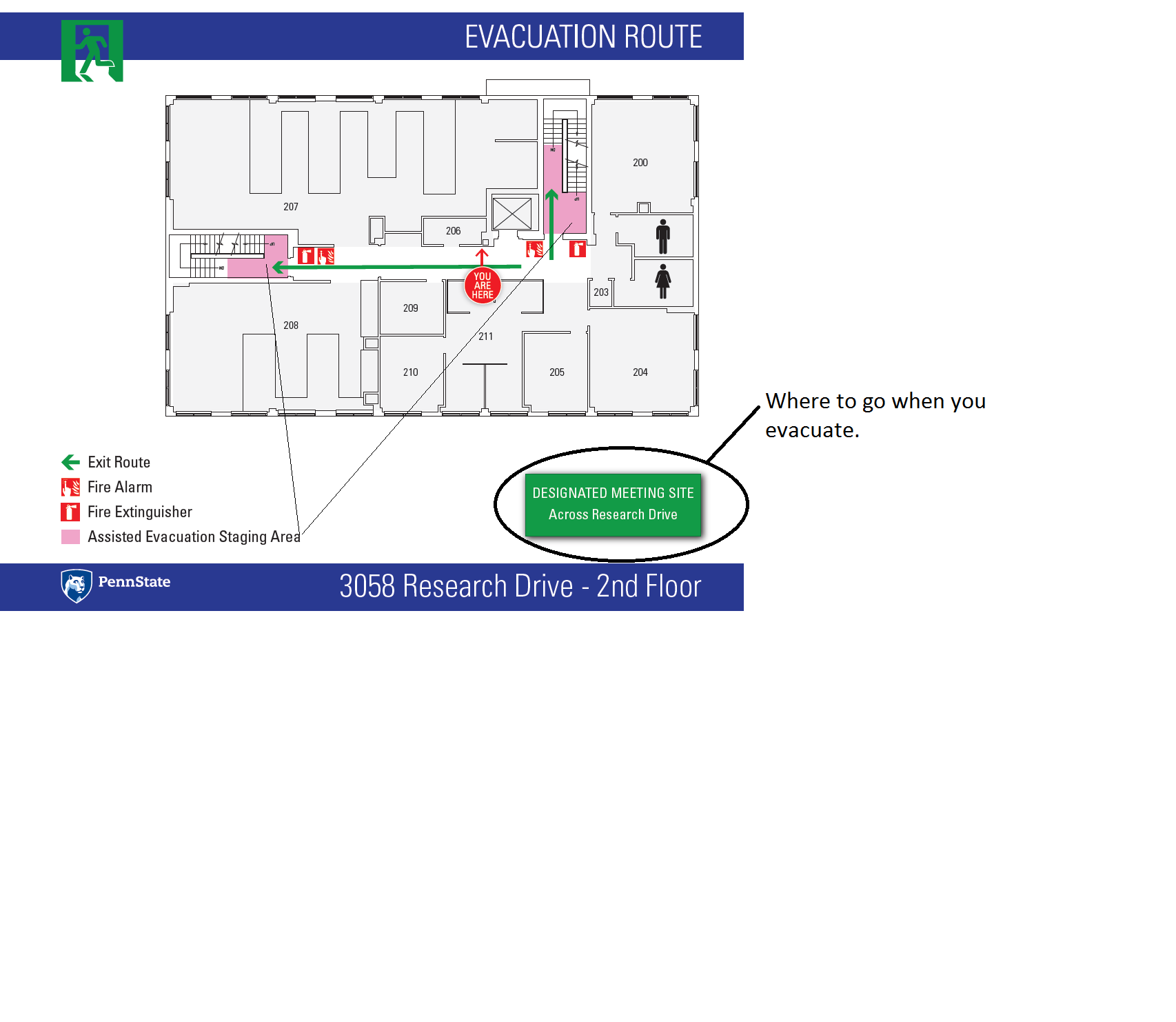 